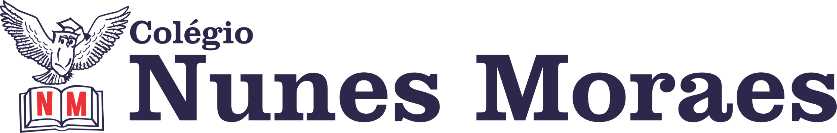 Você está realizando provas de 2ª etapa. Estude seguindo as indicações dos roteiros enviados por seus professores e assista às videoaulas que foram indicadas.  Muito importante também é participar das aulas de revisão. Nessas aulas seus professores retomam os conteúdos e fazem exercícios de fixação. Não perca.          À medida que as notas forem chegando, você vai perceber que as aulas remotas também propiciam aprendizagem.          Se alguma nota não for boa, lembre-se de que ela não representa sozinha a sua média da etapa. Ainda vamos incluir suas notas de atividades, que passam a ter peso próximo ao da  nota da prova.          Continue estudando e aprendendo. Seus professores e coordenadores estão aqui para ajudar você. Boa semana de aulas. Boas provas.►1ª AULA: 13h -13:55’    - FILO / SOCIO  – PROFESSOR VICTOR QUINTELA                SOCIOLOGIA -  CAPÍTULO  11  - DIVERSIDADE CULTURAL  / CAPÍTULO  12 SOCIOLOGIA URBANA1º passo: Enviar nos 10 PRIMEIROS MINUTOS DA AULA para o Whatsapp do professor a atividade de casa da aula anterior (20/07): exercício da apostila, págs. 240.2º passo: Faça uma breve leitura das págs. 242 a 245 e 249 a 251.3º passo: Acesse o Google Meet pelo link que será enviado na hora da aula.  Trabalharemos a parte teórica dos cap. 11 e 12.  Caso não consiga acessar, comunique-se com a   Coordenação e assista às videoaulas nos links abaixo. https://app.portalsas.com.br/sastv/#/channels/1/videos/5925https://app.portalsas.com.br/sastv/#/channels/1/videos/68113º passo: Resolva, junto com seu professor, os exercícios das pág. 247 e 252.Envie foto das atividades resolvidas para BETH GIRÃO. Escreva a matéria, seu nome e seu número em cada página. Tarefa de casa: Faça o restante do exercício da apostila, págs. 246, 247, 252 e 253.►2ª AULA: 13:55’-14:50’   - LITERATURA – PROFESSORA JADNA HOLANDA CAPÍTULO 13- ROMANTISMO NO BRASIL (PROSA URBANA E REGIONAL)PASSOS DAS ATIVIDADESPasso 01 – Assistir à aula, Cap. 13 (parte 2), sobre o Romantismo no Brasil (Prosa urbana e regional) pelo link Meet disponibilizado no dia da aula.Caso não consiga acessar, comunique-se com a   Coordenação e assista à videoaula no link abaixo.   DEPOIS realize os passos seguintes.https://youtu.be/cPwmeM3iR0MPasso 02 – Acompanhar pelas páginas 21 a 25.Passo 03 – Tirar dúvidas google meet.Passo 04 – Realizar exercício de “SALA”, páginas 26 e 27 (questões 1 e 5).Envie foto das atividades resolvidas para BETH GIRÃO. Escreva a matéria, seu nome e seu número em cada página. Passo 05 – Acompanhe a correção das questões de sala. (todas)Caso não consiga acessar a aula online, confira suas respostas pelo gabarito disponível no portal SAS, anote suas dúvidas e esclareça-as com sua professora na próxima aula. ►3ª AULA: 14:50’-15:45’- TRIGONOMETRIA  - PROFESSOR FRANCISCO PONTESCAPÍTULO 13 – TRANSFORMAÇÕES TRIGONOMÉTRICAS (PARTE 1)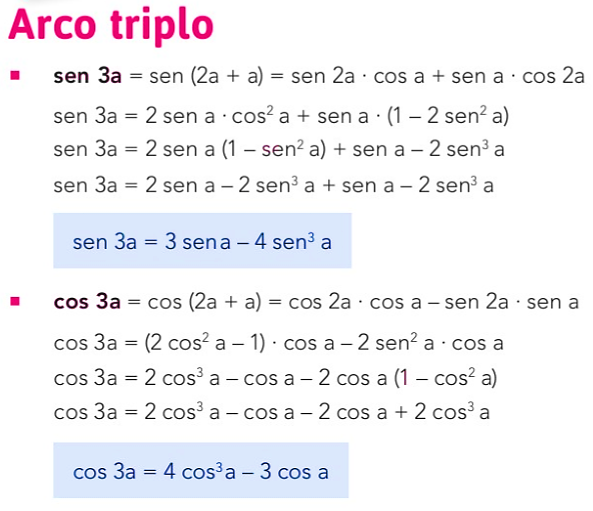 #Arco triplo#Dedução das equações do arco triplo#Acompanhar a correção das atividades#Teoria da apostila SAS – p. 06 a 09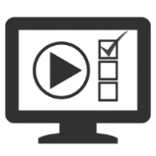 ETAPA 1 – ACESSO ao Google Meet, https://bit.ly/acessomeet.@ Videoaula Complementar: https://bit.ly/c13trigonometriaObservação: Caso você não consiga acessar a aula pelo GoogleMeet, comunique-se com a coordenação. DEPOIS, - ASSISTA à videoaula complementar: https://bit.ly/c13trigonometria - LEIA a teoria da apostila SAS – p. 06 a 09- FIQUE atento às mensagens que seu professor enviará para o grupo de WhatsApp- REALIZE a etapa 2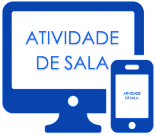 ETAPA 2 – ATIVIDADE DE SALA Resolva as questões: 1 e 2 - atividades para sala, p. 08.*Envie foto das atividades resolvidas para BETH GIRÃO. Escreva a matéria, seu nome e seu número em cada página.►INTERVALO: 15:45’-16:10’   ►4ª AULA:   16:10’-17:05’ – INT. TEXTUAL  - PROFESSORA TATYELLEN  PAIVA CAPÍTULO 14 – LINGUAGEM DAS ARTES PLÁSTICAS Etapa 1 - Resolva os exercícios. - Livro SAS 04 -  páginas 32 a 34 (questões 1 a 5)*Envie foto das atividades resolvidas para BETH GIRÃO. Escreva a matéria, seu nome e seu número em cada página.Etapa 2 – Acesse a aula online  - link disponibilizado no grupo – e participe da aula: continuação do estudo do capítulo – páginas 26 a 29. Caso não consiga acessar, comunique-se com a   Coordenação . Faça a leitura cuidadosa das páginas indicadas, utilizando uma estratégia de estudo de sua preferência: grifes as informações mais importantes, faça resumos, esquemas ou mapas mentais. Assista à videoaula no link abaixo.https://youtu.be/cNKpeQeblRMEtapa 3 - Atente-se à correção da atividade. - Livro SAS 04 - 32 a 34 (questões 1 a 5)Caso não consiga acessar a aula online, confira suas respostas pelo gabarito disponível no portal AS, anote suas dúvidas e esclareça-as com sua professora na próxima aula. ►5ª AULA:  17:05’- 18:00’ - GRAMÁTICA   -  PROFESSORA ALINE LANDIMREVISÃO PARA AG DE 2ª ETAPA – CAPÍTULOS 5, 6, 7, 81º passo: Acesse o link para a aula online enviado para o grupo de sala. 2º passo: Participe da aula de revisão de conteúdos para a AG de 2ª etapa. Caso não consiga acessar, comunique-se com a   Coordenação . Estude para  avaliação seguindo o roteiro significativo.    Aulas concluídas. Obrigado por sua participação. CAP. 05: Estrutura das palavrasCAP. 05: Estrutura das palavrasCAP. 05: Estrutura das palavrasConteúdos significativos:Tópicos/PáginasSugestão de videoaula1-Elementos mórficos dos nomes.Páginas 4, 5 e 6CAP. 06: Processos formadores de palavrasCAP. 06: Processos formadores de palavrasCAP. 06: Processos formadores de palavrasConteúdos significativos:Tópicos/PáginasSugestão de videoaula1- Derivação e composiçãoPáginas 14, 15 e 16CAP. 07: Verbos, nomes e classificação das palavras CAP. 07: Verbos, nomes e classificação das palavras CAP. 07: Verbos, nomes e classificação das palavras Conteúdos significativos:Tópicos/PáginasSugestão de videoaula1- Sintagmas nominais e verbaisPáginas 25 e 26CAP. 08: Relação entre as palavrasCAP. 08: Relação entre as palavrasCAP. 08: Relação entre as palavrasConteúdos significativos:Tópicos/PáginasSugestão de videoaula1- ConcordânciaPáginas 05 e 062 - ReferentesPáginas 07 e 08